.Intro : 72 counts.Sequence of dance : A A Tag 1 / B B C C Tag 2 / A Tag 1 / B B B B Tag 2 / A(32) A(32) A(8)[PART A – 64 COUNTS.]Sec. A1:   SIDE, HOLD, CROSS, HOLD, BACK, SIDE, CROSS, HOLDSec. A2:   SIDE, HOLD, CROSS, HOLD, BACK, SIDE, CROSS, HOLDSec. A3:   CHASSE 1/2 TURN R FLICK, CHASSE, FLICKSec. A4:   CHASSE 1/2 TURN R, FLICK, CHASSE, HOOKSec. A5:   SIDE, HOLD, CROSS, HOLD(x2)Sec. A6:   FULL TURN R, CROSS SHUFFLE, HOLDSec. A7:   STEP, HOLD, TOUCH, HOLD(L&R)Sec. A8:   FULL TURN L WALK FORWARD, HOLD( L, R, L, R)[PART B – 32 COUNTS.]Sec. B1:   CROSS, RECOVER, SIDE, HOLD(R&L)Sec. B2:   CROSS, RECOVER, SIDE, HOLD(R&L)Sec. B3:   CROSS, SIDE, RECOVER, HOLD(R&L)Sec. B4:   FORWARD, RECOVER, SIDE, RECOVER, BEHIND, 1/4 TURN L, TOUCH, HOLD[PART C – 32 COUNTS.]Sec. C1:   SIDE, HOLD, TOGETHER, HOLD, SIDE, TOGETHER, SIDE, TOUCHSec. C2:   SIDE, HOLD, TOGETHER, HOLD, SIDE, TOGETHER, SIDE, TOUCHSec. C3:   CHARLESTON, STEPSec. C4:   FORWARD SHUFFLE, FORWARD, PIVOT 1/2 TURN LStart againTag 1 : (2 COUNTS)SIDE, BESIDETag 2 : (4 COUNTS)SIDE, TOUCH(R&L)Have Fun & Happy Dancing!Contact Amy Yang: yang43999@gmail.comNashi Love Song (納西情歌) (zh)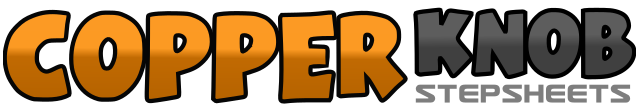 .......拍数:128墙数:1级数:Phrased Improver.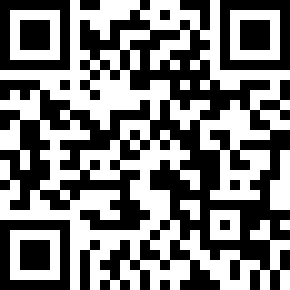 编舞者:Amy Yang (TW) - 2017年11月Amy Yang (TW) - 2017年11月Amy Yang (TW) - 2017年11月Amy Yang (TW) - 2017年11月Amy Yang (TW) - 2017年11月.音乐:Nashi Love Song (納西情歌) - Gong Yue (龔玥)Nashi Love Song (納西情歌) - Gong Yue (龔玥)Nashi Love Song (納西情歌) - Gong Yue (龔玥)Nashi Love Song (納西情歌) - Gong Yue (龔玥)Nashi Love Song (納西情歌) - Gong Yue (龔玥)........1 - 4Step RF to R, Hold, Cross LF over RF, Hold5 - 8Step RF back, Step LF to L, Cross RF over LF, Hold1 - 4右足右踏,停拍,左足交叉右足前,停拍5 - 8右足後踏,左足左踏,右足交叉左足前,停拍1 - 4Step LF to L, Hold, Cross RF over LF, Hold5 - 8Step LF back, Step RF to R, Cross LF over RF, Hold1 - 4左足左踏,停拍,右足交叉左足前,停拍5 - 8左足後踏,右足右踏,左足交叉右足前,停拍1 - 4Step RF to R, Step LF beside RF, Step RF to R, Make 1/2 turn R flick on LF(06:00)5 - 8Step LF to L, Step RF beside LF, Step LF to L, Flick on RF1 - 4右足右踏,左足併於右足旁,右足右踏,右轉1/2 左足後輕彈(06:00)5 - 8左足左踏,右足併於左足旁,左足左踏,右足後輕彈1 - 4Step RF to R, Step LF beside RF, Step RF to R, 1/2 turn R flick on LF(12:00)5 - 8Step LF to L, Step RF beside LF, Step LF to L, Flick on RF1 - 4右足右踏,左足併於右足旁,右足右踏,右轉1/2 左足後輕彈(12:00)5 - 8左足左踏,右足併於左足旁,左足左踏,右足後輕彈1 - 4Step RF to R, Hold, Cross LF over RF, Hold5 - 8Step RF to R, Hold, Cross LF over RF, Hold1 - 4右足右踏,停拍,右足右踏,停拍5 - 8右足右踏,停拍,右足右踏,停拍1 - 4Full turn R (weight remains on LF )5 - 8Cross RF over LF, Step LF to L, Cross RF over LF, Hold1 - 4右轉一圈 (重心保持在左足)5 - 8右足交叉左足前,左足左踏,右足交叉左足前,停拍1 - 4Step LF to L, Hold, Touch RF behind LF, Hold5 - 8Step RF to R, Hold, Touch LF behind RF, Hold1 - 4左足左踏,停拍,右足交叉左足後點,停拍5 - 8右足右踏,停拍,左足交叉右足後點,停拍1 - 41/4 turn L walk forward L, Hold, 1/4 turn L walk forward R, Hold(06:00)5 - 81/4 turn L walk forward L, Hold, 1/4 turn L walk forward R, Hold(12:00)1 - 4左轉 1/4 前進走步左足,停拍,左轉 1/4 前進走步右足,停拍(06:00)5 - 8左轉 1/4 前進走步左足,停拍,左轉 1/4 前進走步右足,停拍(12:00)1 - 4Cross RF over LF, Recover onto LF, Step RF to R, Hold5 - 8Cross LF over RF, Recover onto RF, Step LF to L, Hold1 - 4右足交叉左足前,重心回左足,右足右踏,停拍5 - 8左足交叉右足前,重心回右足,左足左踏,停拍1 - 4Cross RF over LF, Recover onto LF, Step RF to R, Hold5 - 8Cross LF over RF, Recover onto RF, Step LF to L, Hold1 - 4右足交叉左足前,重心回左足,右足右踏,停拍5 - 8左足交叉右足前,重心回右足,左足左踏,停拍1 - 4Cross RF over LF, Step LF to L, Recover onto RF, Hold5 - 8Cross LF over RF, Step RF to R, Recover onto LF, Hold1 - 4右足交叉左足前,重心回左足,右足右踏,停拍5 - 8左足交叉右足前,重心回右足,左足左踏,停拍1 - 4Step RF forward, Recover onto LF, Step RF to R, Recover onto LF5 - 8Cross RF behind LF, 1/4 turn L step LF forward, Touch RF beside LF, Hold1 - 4右足前踏,重心回左足,右足右踏,重心回左足5 - 8右足交叉左足後,左轉 1/4 左足前踏,右足收點於左足旁,停拍1 - 4Step RF to R, Hold, Step LF together RF, Hold5 - 8Step RF to R,  Step LF together RF,  Step RF to R, Touch LF beside RF1 - 4右足右踏,停拍,左足併於右足旁,停拍5 - 8右足右踏,左足併於右足旁,右足右踏,左足收點於右足旁1 - 4Step LF to L, Hold, Step RF together LF, Hold5 - 8Step LF to L, Step RF together LF, Step LF to L, Touch RF beside LF1 - 4左足左踏,停拍,右足併於左足旁,停拍5 - 8左足左踏,右足併於左足旁,左足左踏, 右足收點於左足旁1 - 4Touch RF forward, Hold, Step RF back, Hold5 - 8Touch LF back, Hold, Step LF forward, Hold1 - 4右足前點,停拍,右足後踏,停拍5 - 8左足後踏, 停拍, 右足後點, 停拍1 - 4Step RF forward, Lock LF behind RF, Step RF forward, Hold5 - 8Step LF forward, Pivot 1/4 turn R step on RF, Step LF beside RF, Hold(09:00)1 - 4右足前踏,左足鎖步於右足後,右足前踏,停拍5 - 8左足前踏,右轉 1/4右足踏,左足併於右足旁,停拍(09:00)1 - 2Step RF to R, Step LF beside RF1 - 2右足右踏,左足併於右足旁1 - 4Step RF to R, Touch LF beside RF, Step LF to L, Touch RF beside LF1 - 4右足右踏,左足收點於右足旁,左足左踏,右足收點於左足旁